Periodeplan for klasse 8C – uke: 42 og 43 Notater (her før du på informasjon og lekser som blir gitt i timen). 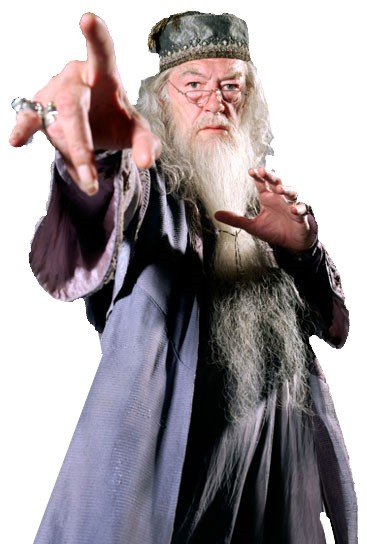 Ordenselever: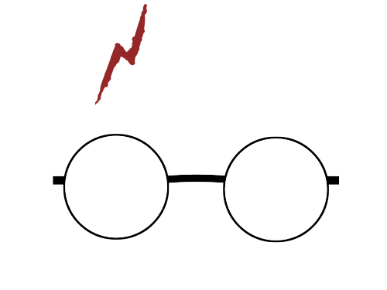 Henni og EmiliaVaske tavle etter hver timeMoppe gulvet hver dagGå med papirsøplet hver fredagINFO.Psykisk helse-dag. Vi får besøk av psykolog Håkon fra Kompasset, Tone Varhaug som er oppsøkende ungdomsarbeider og vår egen helsesøster Margunn. Tema for dagen er selvfølelse.Utviklingssamtaler. Se invitasjon på hjemmesiden for oppsatt tid.I forbindelse med henting av elever etter skoletid oppfordrer vi foresatte til å bruke skolens parkeringsplass. Vennligst ikke bruk «stopp» feltet som er nærmest skolen da dette er forbeholdt svømmebussen til på/avstigning av elevene.UkeMandagTirsdagOnsdagTorsdagFredagI løpet av uken42Psykisk helse-dagEngelsk fordypning, skriftlig vurdering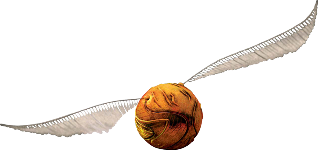 43Fagdag i norsk/ matte.Casper 13 år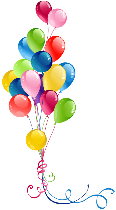 Utviklingssamtaler44UtviklingssamtalerHei Verden - Peru45Hei verden aktivitetskveld 1800-2000UtviklingssamtalerHei Verden - PeruFagLæringsmål: dette skal du lære.Viktige begreper til emnetLæringsoppgaver som du skal gjøre.NorskBruke relevante fagbegrep til å snakke om et bestemt tema. Å gi utfyllende svar.Å føre en faglig diskusjon.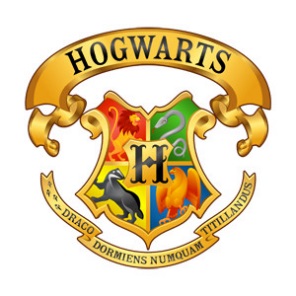 I uke 43 skal du ha en fagdag i norsk. Du skal ha en muntlig fagsamtale om et av disse temaene: demokrati eller indre krefter i jorden. I uke 46 skal du skrive en fagtekst i norsk/samfunnsfag, så denne fagsamtalen vil være et godt utgangspunkt for teksten. Se eget skriv for utfyllende informasjon.Samfunnsfag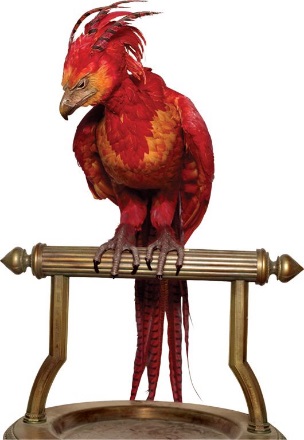 Å vite sammenhengen mellom årsaker og konsekvens.Å kunne fortelle om viktig hendelser i vestens historie: amerikanske uavhengingshetsærkleringen og krigen.PilgrimKoloniModerland.AlliertToll.Årsak.Konsekvens.KolonikrigenBoston Tea PartyVi jobber i historieboken på s. 11-26.Du skal kunne gi et utfyllende svar på: Hva var årsaken og konsekvensen til den amerikanske uavhengighetserklæringen? 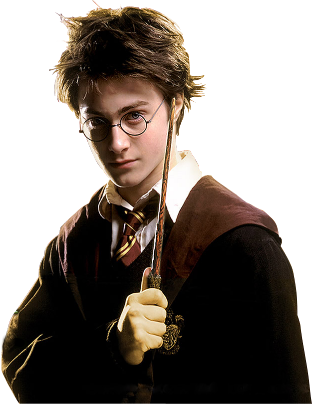 EngelskWe are working on our Harry Potter project. See seperate information. It is important that you work consistently and cooperate with your House Mate. There will be a sortingceremony next week.We are working on our Harry Potter project. See seperate information. It is important that you work consistently and cooperate with your House Mate. There will be a sortingceremony next week.We are working on our Harry Potter project. See seperate information. It is important that you work consistently and cooperate with your House Mate. There will be a sortingceremony next week.MatematikkLage, gjennomføre og presentere en egen statistisk undersøkelseLage ulike diagrammer i Excel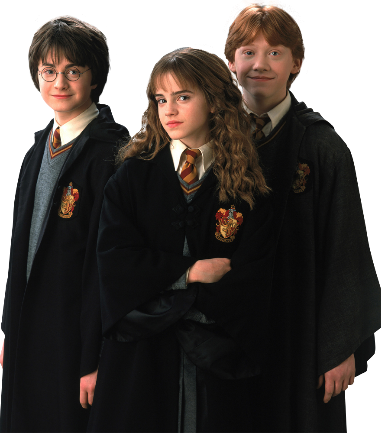 (Alle begrepene er koblet til dataprogrammet Excel)ExcelCelleKolonneLinjeCellehenvisningVi arbeider med statistikk, kapittel 7 s. 181.Oppgave 7.32Oppgave 7.37 eller 7.38Oppgave 7.40 eller 7.43Oppgave 7.44Hefte med oppgaver.Skriv begrepsforklaringerVi har to timer vurdering tirsdag 24. oktober. Dere skal den dagen planlegge og gjennomføre en undersøkelse, samt presentere resultatene digitalt. Vil du øve litt ekstra frem mot dette kan du jobbe med Excel hjemme, se s. 195 for oppgaver.Naturfag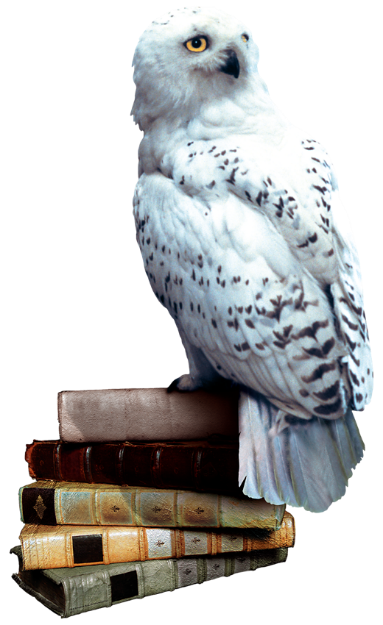 Du skal kunne:
- Forklare hva pH-verdien til en løsning forteller om løsningen.
- Fortelle om egenskaper til noen syrer og baser og beskrive hvilken betydning syrer og baser har i hverdagen vår. 
- Forklare hva indikatorer er, og hva de kan brukes til.LøsningSyrerOrganiske syrerUorganiske syrerBaserpHSur, basisk, neutralIndikatorSyntetiskAntioksidantKonserverendeVi arbeider med syrer og baser, kapittel 7 s. 178.Skriv begrepsforklaringer (Du finner mange forklaringer på s.178-186, men google gjerne i tillegg slik at du får flere forklaringer. Deretter skriver du din egen forklaring på begrepene.)Oppgave 7.1 – 7.7, s. 191-192.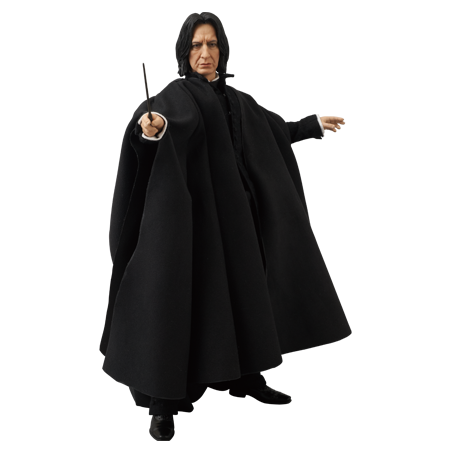 KRLEInformasjon blir gitt i timene. Ta notater!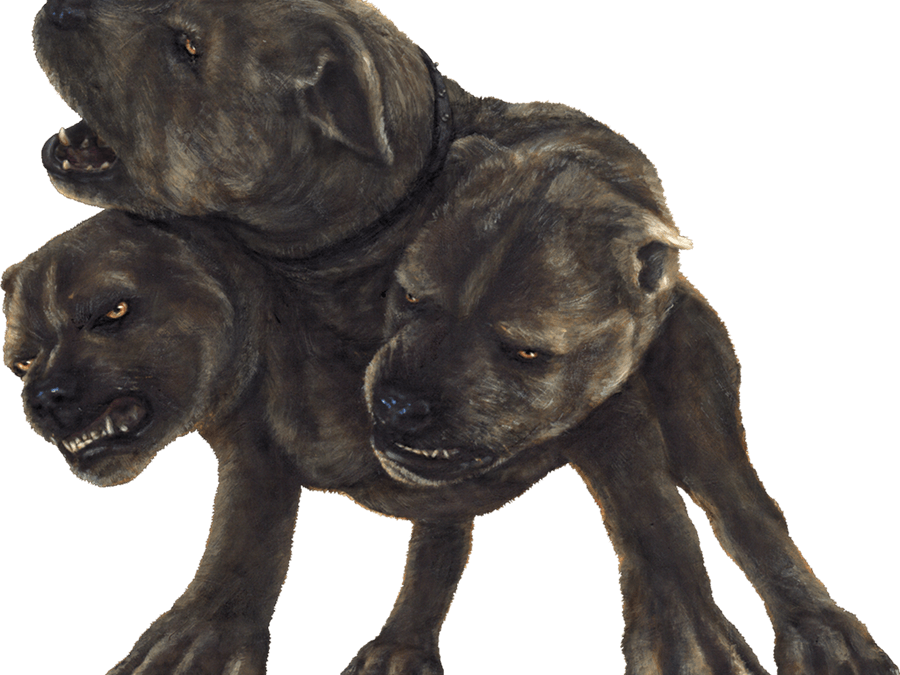 Informasjon blir gitt i timene. Ta notater!Informasjon blir gitt i timene. Ta notater!TyskDu skal kunne: Snakke om familien dinNavn på forskjellige yrker og interesserDe bestemte og ubestemte artiklene på tyskNoen adjektiv/adverb Uke 42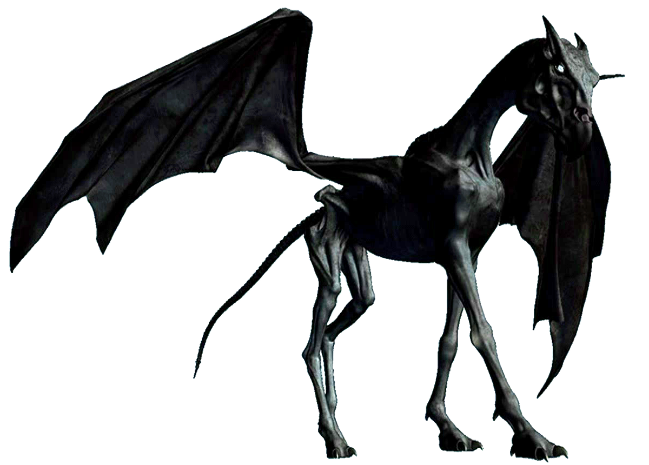 Kopier og fyll ut «familietreet» s. 26.
Skriv i skriveboka di. Uke 43Skriv en tekst om deg og din familie (ca. 10 setninger).  Uke 42Kopier og fyll ut «familietreet» s. 26.
Skriv i skriveboka di. Uke 43Skriv en tekst om deg og din familie (ca. 10 setninger). Spansk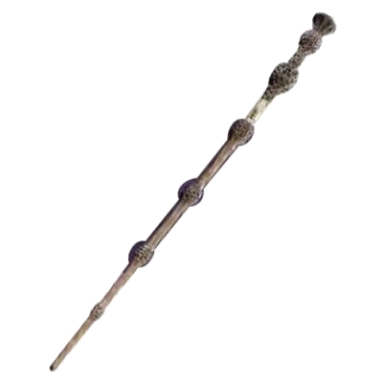 Du skal kunne:- substantiv på spansk- de ubestemte artiklene un og una- de bestemte artiklene el og la- bøying av regelrette AR, ER og IR verbUke 42Repeter substantiv på spansk. Se minigrammatikken side 103-104. Gjør oppgave E side 15Uke 43Les side 18 og øv på å oversette teksten. Gjør oppg. D og E s. 20 i oppgaveboka. Øv på bøyingen av de regelrette AR, ER og IR verbene på spansk. Gloseprøve!Uke 42Repeter substantiv på spansk. Se minigrammatikken side 103-104. Gjør oppgave E side 15Uke 43Les side 18 og øv på å oversette teksten. Gjør oppg. D og E s. 20 i oppgaveboka. Øv på bøyingen av de regelrette AR, ER og IR verbene på spansk. Gloseprøve!FranskDu skal kunne:Fortelle hva du likerNoen gloser om vanlige kjæledyrNoen gloser for sport og fritidsaktiviteterLitt om de franske verbeneLitt om artikler og substantiv.Kapittel 3 Ce que j’aime 

Uke 42Gjør exercice 4 A og B på side 42. Lær deg bøyingen av –er-verbet parler. Du finner dette på side 50.
Uke 43Gjør exercice 5 på s. 43. Repeter også bøyningen av -er- verbet parler. Lekseprøve i å bøye parler på torsdag.  Kapittel 3 Ce que j’aime 

Uke 42Gjør exercice 4 A og B på side 42. Lær deg bøyingen av –er-verbet parler. Du finner dette på side 50.
Uke 43Gjør exercice 5 på s. 43. Repeter også bøyningen av -er- verbet parler. Lekseprøve i å bøye parler på torsdag.  Engelsk fordypningMålet for perioden er å svare godt på den skriftlige vurderingen.Se på kriteriene du har fått på skolen og som ligger på It’s learning. Her er det kriterier for Språk, Innhold og Struktur. Disse må du følge for å få til en god besvarelse.Skriftlig vurdering torsdag 19.10. Vi skal skrive på PC og skal
være på Datarom 2.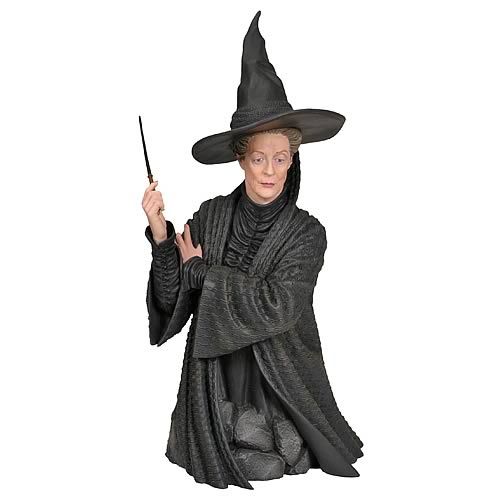 Skriftlig vurdering torsdag 19.10. Vi skal skrive på PC og skal
være på Datarom 2.